О внесении изменений в постановление Администрации города Когалыма от 15.03.2021 №500В соответствии с Федеральным законом от 14.07.2022 №236-ФЗ «О Фонде пенсионного и социального страхования Российской Федерации»,  постановлением Правительства Российской Федерации РФ от 21.09.2022 №1666 «О внесении изменений в некоторые акты Правительства Российской Федерации», постановлениями Правительства Ханты-Мансийского автономного округа – Югры от 31.10.2021 №473-п «О государственной программе Ханты-Мансийского автономного округа – Югры «Развитие агропромышленного комплекса», от 30.12.2021 №637-п «О мерах по реализации государственной программы Ханты-Мансийского автономного округа – Югры «Развитие агропромышленного комплекса», в целях реализации муниципальной программы «Развитие агропромышленного комплекса и рынков сельскохозяйственной продукции, сырья и продовольствия в городе Когалыме», утвержденной постановлением Администрации города Когалыма от 11.10.2013 №2900:1. В постановление Администрации города Когалыма от 15.03.2021 №500 «Об утверждении порядков предоставления субсидий на поддержку и развитие сельскохозяйственного производства и деятельности по заготовке и переработке дикоросов» (далее – Постановление) внести следующие изменения:1.1. в приложении 1 к постановлению:1.1.1. по тексту слова «показателей результативности» заменить словом «результатов» в соответствующих падежах;1.1.2. пункт 1.9 раздела 1 изложить в следующей редакции:«1.9. Сведения о субсидии размещаются на едином портале бюджетной системы Российской Федерации в информационно-телекоммуникационной сети «Интернет» (далее - единый портал) (в разделе единого портала) не позднее 15-го рабочего дня, следующего за днем принятия решения Думы города Когалыма о бюджете (решения Думы города Когалыма о внесении изменений в решение Думы города Когалыма о бюджете) на очередной финансовый год и плановый период (при наличии технической возможности).»;1.1.3. в разделе 2:1.1.3.1. в подпункте втором пункта 2.2 слова «30-го календарного дня» заменить словами «10-го календарного дня»;1.1.3.2. в абзаце третьем подпункта 1 пункта 2.12 слова «Фонде социального страхования» заменить словами «Фонде пенсионного и социального страхования Российской Федерации».1.1.4. пункт 3.14 раздела 3 изложить в следующей редакции:«3.14. Результатом предоставления субсидии является предоставление финансовой поддержки сельскохозяйственным товаропроизводителям и достижение целевых показателей, в рамках Муниципальной программы.Конкретные планируемые значения результатов предоставления субсидии (целевые показатели) с указанием точной даты завершения и конечного значения результатов, предусматривающих увеличение не менее чем на 0,5 процентов по отношению к отчетному финансовому году объемов собственного производства сельскохозяйственных животных (птицы) по направлениям производственной деятельности, осуществляемым получателем субсидии, устанавливаются главным распорядителем как получателем бюджетных средств в Соглашении о предоставлении субсидии. Для получателей субсидии, не осуществляющих производственную деятельность в отчетном финансовом году, значения результатов предоставления субсидии доводятся в следующем финансовом году с учетом фактически достигнутых производственных показателей по итогам текущего финансового года.»;1.1.5. в пункте 4.1 раздела 4 слова «отчет о достижении показателей результативности использования субсидии» заменить словами «отчет о достижении результатов предоставления субсидии»;1.1.6. в приложении №3 наименование изложить в следующей редакции: «Отчет о достижении результатов предоставления субсидии».1.2. в приложении 2 к постановлению:1.2.1. по тексту слова «показателей результативности» заменить словом «результатов» в соответствующих падежах;1.2.2. пункт 1.11 раздела 1 изложить в следующей редакции:«1.11. Сведения о субсидии размещаются на едином портале бюджетной системы Российской Федерации в информационно-телекоммуникационной сети «Интернет» (далее - единый портал) (в разделе единого портала) не позднее 15-го рабочего дня, следующего за днем принятия решения Думы города Когалыма о бюджете (решения Думы города Когалыма о внесении изменений в решение Думы города Когалыма о бюджете) на очередной финансовый год и плановый период (при наличии технической возможности).»;1.2.3. в разделе 2:1.2.3.1. в подпункте втором пункта 2.2 слова «30-го календарного дня» заменить словами «10-го календарного дня»;1.2.3.2. в абзаце третьем подпункта 1 пункта 2.12 слова «Фонде социального страхования» заменить словами «Фонде пенсионного и социального страхования Российской Федерации».1.2.4. абзац второй пункта 3.14 раздела 3 изложить в следующей редакции:«3.14. Результатом предоставления субсидии является предоставление финансовой поддержки сельскохозяйственным товаропроизводителям и достижение целевых показателей, в рамках Муниципальной программы.Конкретные планируемые значения результатов предоставления субсидии (целевые показатели) с указанием точной даты завершения и конечного значения результатов, предусматривающих увеличение не менее чем на 0,5 процентов по отношению к отчетному финансовому году объемов собственного производства сельскохозяйственных животных (птицы) по направлениям производственной деятельности, осуществляемым получателем субсидии, устанавливаются главным распорядителем как получателем бюджетных средств в Соглашении о предоставлении субсидии. Для получателей субсидии, не осуществляющих производственную деятельность в отчетном финансовом году, значения результатов предоставления субсидии доводятся в следующем финансовом году с учетом фактически достигнутых производственных показателей по итогам текущего финансового года.»;1.2.5. в пункте 4.1 раздела 4 слова «отчет о достижении показателей результативности использования субсидии» заменить словами «отчет о достижении результатов предоставления субсидии»;1.2.6. в приложении №12 наименование изложить в следующей редакции: «Отчет о достижении результатов предоставления субсидии».1.3. в приложении 3 к постановлению:1.3.1. по тексту слова «показателей результативности» заменить словом «результатов» в соответствующих падежах; 1.3.2. пункт 1.9 раздела 1 изложить в следующей редакции:«1.9. Сведения о субсидии размещаются на едином портале бюджетной системы Российской Федерации в информационно-телекоммуникационной сети «Интернет» (далее - единый портал) (в разделе единого портала) не позднее 15-го рабочего дня, следующего за днем принятия решения Думы города Когалыма о бюджете (решения Думы города Когалыма о внесении изменений в решение Думы города Когалыма о бюджете) на очередной финансовый год и плановый период (при наличии технической возможности).»;1.3.3. в разделе 2:1.3.3.1. в подпункте втором пункта 2.2 слова «30-го календарного дня» заменить словами «10-го календарного дня»;1.3.3.2. в абзаце третьем подпункта 1 пункта 2.12 слова «Фонде социального страхования» заменить словами «Фонде пенсионного и социального страхования Российской Федерации».1.3.4. абзац второй пункта 3.13 раздела 3 изложить в следующей редакции:«3.13. Результатом предоставления субсидии является предоставление финансовой поддержки сельскохозяйственным товаропроизводителям и достижение целевых показателей, в рамках Муниципальной программы.Конкретные планируемые значения результатов предоставления субсидии (целевые показатели) с указанием точной даты завершения и конечного значения результатов, предусматривающих увеличение не менее чем на 1 процент по отношению к отчетному финансовому году объемов собственного производства сельскохозяйственных животных (птицы) по направлениям производственной деятельности, осуществляемым получателем субсидии, устанавливаются главным распорядителем как получателем бюджетных средств в Соглашении о предоставлении субсидии. Для получателей субсидии, не осуществляющих производственную деятельность в отчетном финансовом году, значения результатов предоставления субсидии доводятся в следующем финансовом году с учетом фактически достигнутых производственных показателей по итогам текущего финансового года.»;1.3.5. в пункте 4.1 раздела 4 слова «отчет о достижении показателей результативности использования субсидии» заменить словами «отчет о достижении результатов предоставления субсидии»;1.3.6. в приложении №7 наименование изложить в следующей редакции: «Отчет о достижении результатов предоставления субсидии».1.4. в приложении 4 к постановлению:1.4.1. в наименовании слова «поддержку и» исключить;1.4.2. по тексту слова «показателей результативности» заменить словом «результатов» в соответствующих падежах;1.4.3. в разделе 1:1.4.3.1. в пункте 1.1. слова «поддержку и» исключить;1.4.3.2. пункт 1.10 изложить в следующей редакции:«1.10. Сведения о субсидии размещаются на едином портале бюджетной системы Российской Федерации в информационно-телекоммуникационной сети «Интернет» (далее - единый портал) (в разделе единого портала) не позднее 15-го рабочего дня, следующего за днем принятия решения Думы города Когалыма о бюджете (решения Думы города Когалыма о внесении изменений в решение Думы города Когалыма о бюджете) на очередной финансовый год и плановый период (при наличии технической возможности).»;1.4.4. в разделе 2:1.4.4.1. в подпункте втором пункта 2.2 слова «30-го календарного дня» заменить словами «10-го календарного дня»;1.4.4.2. в абзаце третьем подпункта 1 пункта 2.12 слова «Фонд социального страхования» заменить словами «Фонде пенсионного и социального страхования Российской Федерации»;1.4.5. в разделе 3:1.4.5.1. в абзацах первом, пятом пункта 3.8 слова «поддержку и» исключить; 1.4.5.2. абзац второй пункта 3.14 изложить в следующей редакции:«3.14. Результатом предоставления субсидии является предоставление финансовой поддержки сельскохозяйственным товаропроизводителям и достижение целевых показателей, в рамках Муниципальной программы.Конкретные планируемые значения результатов предоставления субсидии (целевые показатели) с указанием точной даты завершения и конечного значения результатов, предусматривающих увеличение не менее чем на 0,5 процентов по отношению к отчетному финансовому году объемов собственного производства сельскохозяйственных животных (птицы) по направлениям производственной деятельности, осуществляемым получателем субсидии, устанавливаются главным распорядителем как получателем бюджетных средств в Соглашении о предоставлении субсидии. Для получателей субсидии, не осуществляющих производственную деятельность в отчетном финансовом году, значения результатов предоставления субсидии доводятся в следующем финансовом году с учетом фактически достигнутых производственных показателей по итогам текущего финансового года.»;1.4.6. в пункте 4.1 раздела 4 слова «отчет о достижении показателей результативности использования субсидии» заменить словами «отчет о достижении результатов предоставления субсидии»;1.4.7. в приложении №4 наименование изложить в следующей редакции: «Отчет о достижении результатов предоставления субсидии».2. Управлению инвестиционной деятельности и развития предпринимательства Администрации города Когалыма (В.И.Феоктистов) направить в юридическое управление Администрации города Когалыма текст постановления, его реквизиты, сведения об источнике официального опубликования в порядке и сроки, предусмотренные распоряжением Администрации города Когалыма от 19.06.2013 №149-р                     «О мерах по формированию регистра муниципальных нормативных правовых актов Ханты-Мансийского автономного округа - Югры» для дальнейшего направления в Управление государственной регистрации нормативных правовых актов Аппарата Губернатора Ханты-Мансийского автономного округа - Югры.3. Опубликовать настоящее постановление в газете «Когалымский вестник» и разместить на официальном сайте Администрации города Когалыма в информационно-телекоммуникационной сети «Интернет» (www.admkogalym.ru).4. Контроль за выполнением постановления возложить на заместителя главы города Когалыма Т.И.Черных.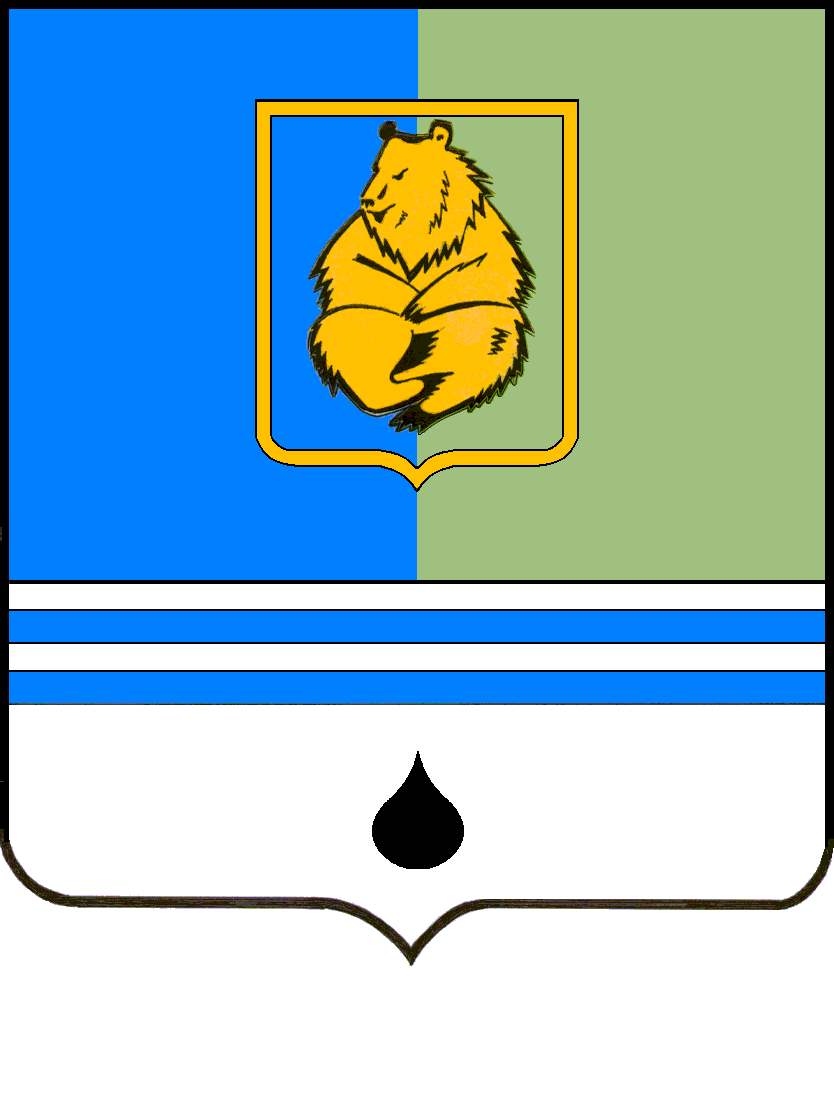 ПОСТАНОВЛЕНИЕАДМИНИСТРАЦИИ ГОРОДА КОГАЛЫМАХанты-Мансийского автономного округа - ЮгрыПОСТАНОВЛЕНИЕАДМИНИСТРАЦИИ ГОРОДА КОГАЛЫМАХанты-Мансийского автономного округа - ЮгрыПОСТАНОВЛЕНИЕАДМИНИСТРАЦИИ ГОРОДА КОГАЛЫМАХанты-Мансийского автономного округа - ЮгрыПОСТАНОВЛЕНИЕАДМИНИСТРАЦИИ ГОРОДА КОГАЛЫМАХанты-Мансийского автономного округа - Югрыот [Дата документа]от [Дата документа]№ [Номер документа]№ [Номер документа]